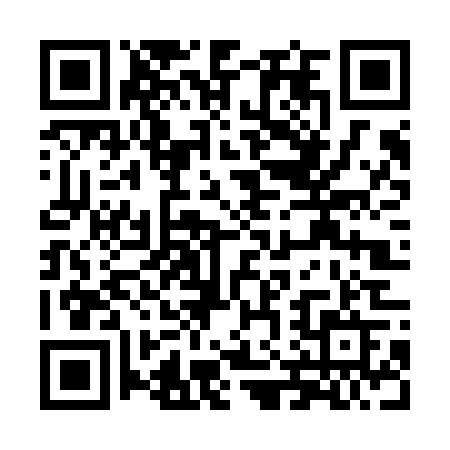 Prayer times for Campos do Jordao, BrazilWed 1 May 2024 - Fri 31 May 2024High Latitude Method: NonePrayer Calculation Method: Muslim World LeagueAsar Calculation Method: ShafiPrayer times provided by https://www.salahtimes.comDateDayFajrSunriseDhuhrAsrMaghribIsha1Wed5:066:2211:593:135:376:492Thu5:066:2211:593:125:366:483Fri5:066:2311:593:125:356:484Sat5:066:2311:593:115:356:475Sun5:076:2411:593:115:346:476Mon5:076:2411:593:105:346:467Tue5:076:2511:593:105:336:468Wed5:086:2511:593:105:326:459Thu5:086:2511:593:095:326:4510Fri5:086:2611:593:095:316:4411Sat5:096:2611:593:095:316:4412Sun5:096:2711:593:085:306:4413Mon5:106:2711:593:085:306:4314Tue5:106:2811:593:075:306:4315Wed5:106:2811:593:075:296:4316Thu5:116:2911:593:075:296:4217Fri5:116:2911:593:075:286:4218Sat5:116:2911:593:065:286:4219Sun5:126:3011:593:065:286:4120Mon5:126:3011:593:065:276:4121Tue5:126:3111:593:065:276:4122Wed5:136:3111:593:055:276:4123Thu5:136:3211:593:055:266:4124Fri5:136:3211:593:055:266:4025Sat5:146:3311:593:055:266:4026Sun5:146:3311:593:055:266:4027Mon5:146:3312:003:055:266:4028Tue5:156:3412:003:045:256:4029Wed5:156:3412:003:045:256:4030Thu5:156:3512:003:045:256:4031Fri5:166:3512:003:045:256:40